Publicado en Torrelavega el 25/11/2020 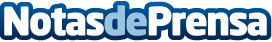 Halcón Viajes y Viajes Ecuador firman acuerdo con Aldro Energía para comercializar servicios de luz y gas Este acuerdo es fruto de los buenos resultados obtenidos tras casi un año en marcha del proyecto piloto de venta a través de 54 agencias. Comercializarán igualmente Aldro Zero, la energía verde para el hogarDatos de contacto:Aldro Energíacomunicacion@aldroenNota de prensa publicada en: https://www.notasdeprensa.es/halcon-viajes-y-viajes-ecuador-firman-acuerdo Categorias: Nacional Finanzas Viaje Ecología Turismo Consumo Sector Energético http://www.notasdeprensa.es